Министерство образования и науки Приморского края КГА ПОУ «Спасский педагогический колледж»ДИФФЕРЕНЦИРОВАННЫЙ ЗАЧЕТпо УОД. 06 Естествознание (Химия)1 курс, 2 семестр2019-2020 уч. годВОПРОСЫРоль химии в жизни современного общества.Вещество. Атом. Молекула. Химический элемент. Простые и сложные вещества. АллотропияРазвитие представлений о строении атомаСтроение атомаОтносительные атомная и молекулярная массы. (определение, применение в расчетах)Закон сохранения массы вещества (расстановка коэффициентов)Предпосылки возникновения периодической системы химических элементовПериодическая система химических элементов Д. И. Менделеева.Строение электронных оболочек атомаАгрегатные состояния  и  переходы из  одного агрегатного состояния в другое.Дисперсные системы (основные понятия)Взвеси, виды взвесейКоллоидные системыВалентность. Степень окисления.Понятие о химической реакции. Типы химических реакций.Металлы. Общие физические  свойства металлов.Металлы. Общие химические свойства металловНеметаллы. Общие физические  свойства неметаллов.Неметаллы. Общие химические  свойства неметалловВажнейшие соединения металлов и неметаллов в природе и хозяйственной деятельности человека.Многообразие органических соединений. Понятие изомерии.Углеводороды (алканы)Номенклатура органических соединенийХимические элементы в организме человекаЗадание:  Некоторые задания выполнены не всеми студентами. Выполните  недостающие работы и пришлите на электронную почту miss.sapina@yandex.ru   Все задания после таблицы с долгамиПредпосылки открытия Периодического закона Д. И. МенделеевымЗаполнить таблицуРаботы ученых — предшественников Д. И. МенделееваКлассификация Берцелиуса. Выдающийся шведский химик Й. Я. Берцелиус разделил все элементы на металлы и неметаллы на основе различий в свойствах образованных ими простых веществ и соединений. Он определил, что металлам соответствуют основные оксиды и основания, а неметаллам — кислотные оксиды и кислоты.Но групп было всего две, они были велики и включали значительно отличающиеся друг от друга элементы. Наличие амфотерных оксидов и гидроксидов у некоторых металлов вносило путаницу. Классификация была неудачной.Триады Деберейнера (1816 г.). Немецкий химик И. В. Деберейнер разделил элементы по три на основе сходства в свойствах образуемых им веществ и так, чтобы величина, которую мы сейчас понимаем как относительную атомную массу (Аг) среднего элемента, была равна среднему арифметическому двух крайних. Пример триады: Li, Na, К.Ar(Na) = (7 + 39) : 2 = 23 Примерами других триад могут служить:                    S, Se, Те; CI, Br, IРабота И. Деберейнера послужила подтверждением мысли о наличии определенной связи между атомными массами и свойствами элементов. Но ему удалось составить лишь четыре триады, классифицировать все известные в то время элементы он не сумел.Спираль Шанкуртуа (1862 г.). Профессор Парижской высшей школы А. Бегье де Шанкуртуа предложил располагать элементы по спирали или образующей цилиндра в порядке возрастания их атомных масс и указал, что в этом случае можно заметить сходство свойств образуемых элементами веществ, если они попадают на одну и ту же вертикальную линию цилиндра, располагаясь один под другим, например: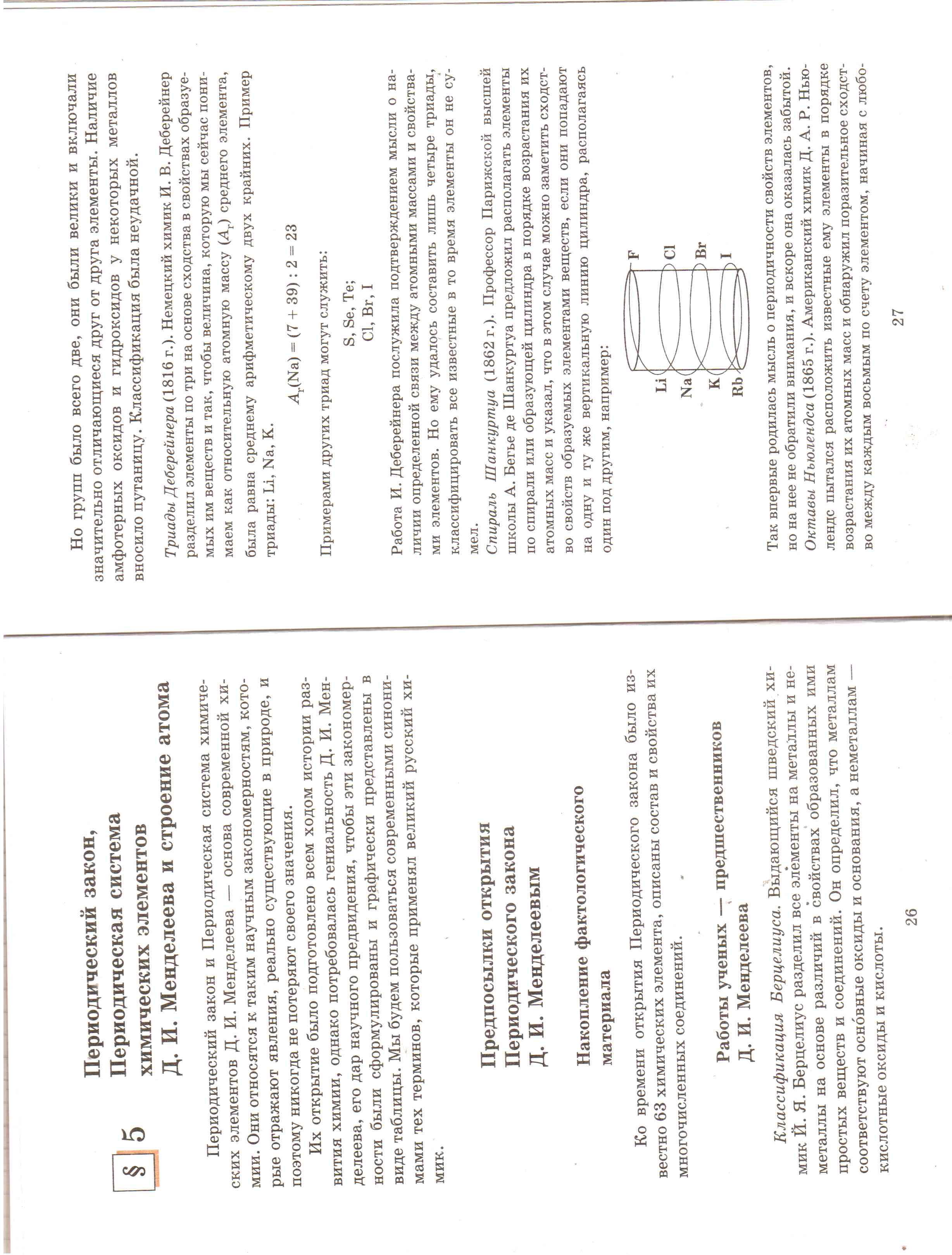 Так впервые родилась мысль о периодичности свойств элементов, но на нее не обратили внимания, и вскоре она оказалась забытой. Октавы Нъюлендса (1865 г.). Американский химик Д. А. Р. Нью-лендс пытался расположить известные ему элементы в порядке возрастания их атомных масс и обнаружил поразительное сходство между каждым восьмым по счету элементом, начиная с любого, подобно строению музыкальной октавы, состоящей из восьми звуков. Он назвал свое открытие законом октав:Однако ему не удалось удовлетворительно объяснить найденную закономерность, более того, в его таблице не нашлось места не открытым еще элементам, а в некоторые вертикальные столбцы попали элементы, резко отличающиеся по своим свойствам. Лондонское химическое общество встретило его закон октав равнодушно и предложило Ньюлендсу попробовать расположить элементы по алфавиту и выявить какую-либо закономерность. Таблица Мейера (1864 г.). Немецкий исследователь Л. Мейер расположил химические элементы также в порядке увеличения их атомных масс:Но в эту таблицу Мейер поместил всего 27 элементов, то есть меньше половины известных в то время. Расположение остальных элементов: В, Al, Си, Ag и др. — оставалось неясным, а структура таблицы была неопределенной.До Д. И. Менделеева было предпринято около 50 попыток классифицировать химические элементы. Большинство ученых пытались выявить связь между химическими свойствами элементов и их соединений и атомной массой. Но создать классификацию, включающую все известные в то время химические элементы, не удалось. Ни одна из попыток не привела к созданию системы, отражающей взаимосвязь элементов и выявляющей природу их сходства и различия. Открытие Периодического закона и построение Периодической системы химических элементов — заслуга великого русского ученого Д. И. Менделеева.Первый вариант Периодической таблицы элементов был опубликован Дмитрием Ивановичем Менделеевым в 1869 году - задолго до того, как было изучено строение атома. В это время Менделеев преподавал химию в Петербургском университете. Готовясь к лекциям, собирая материал для своего учебника "Основы химии", Д. И. Менделеев раздумывал над тем, как систематизировать материал таким образом, чтобы сведения о химических свойствах элементов не выглядели набором разрозненных фактов.Ориентиром в этой работе Д. И. Менделееву послужили атомные массы (атомные веса) элементов. Располагая элементы в порядке возрастания их атомных весов, Д. И. Менделеев обнаружил фундаментальный закон природы, который теперь известен как Периодический закон:Свойства элементов периодически изменяются в соответствии с их атомным весом.В отличие от работ предшественников предложенная Д. И. Менделеевым таблица Периодической системы химических элементов имела четкую структуру в виде групп и периодов (с рядами), в которой нашлось место не только для всех известных в то время элементов, но были оставлены пустые места для еще не открытых. Система Д. И. Менделеева позволила не только предсказать существование неизвестных элементов, но и предугадать их свойства, исправить неверно определенные атомные массы уже известных элементов.Тема: Важнейшие соединения металлов и неметаллов в природе и хозяйственной деятельности человекаЗадание: Напишите сообщение по теме, согласно вашего варианта 1 Роль химических элементов для жизнедеятельности организма человека2 Тяжелые металлы и почему они опасны?3 Химическая промышленность 4 Химизация – как одно из направлений сельского хозяйства (удобрения)Подготовка сообщенияСообщение:- готовится по одному вопросу и посвящено более глубокому его изложению чем в учебнике;Требования к оформлению сообщения.1. Объемом 4-5листов, написанных от руки (не крупным почерком)2.Оформление печатного варианта: Объем сообщения – 1-2 страниц текста, оформленного в соответствии с указанными ниже требованиями2.1.. Текст печатается обычным шрифтом Times New Roman (размер шрифта – 12).Заголовки – полужирным шрифтом Times New Roman (размер шрифта – 14).2.2. Интервал между строками – полуторный.Чтобы сделать сообщение. Достаточно найти журнальную или газетную статью по конкретной теме, отличающуюся актуальностью и новизной, а также воспользоваться специальной учебной или научной литературой (монография, брошюра, сборник научных статей,  учебное и методическое пособие), выбрать из этого материала интересные факты, сведения.В конце сообщения указать источники информации.Самостоятельная  работаВариант  11.	Для вещества, формула которого            СН3 – СН – СН2 – СН3 ,                                                                                      СН3А) составьте структурные формулы двух изомеровБ) составьте структурные формулы двух гомологов. В) Назовите все вещества по систематической номенклатуре.Составьте структурные формулы:      а) 2,2-диметилпентан;           б) 2-метил-З-этилгептан.В чём особенности органических соединений?Среди следующих соединений найдите изомеры: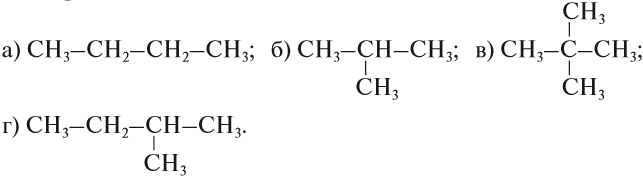 Вариант  21.	Для вещества, формула которого               СН3                                                                    СН3 – С – СН2 – СН3.                                                                               СН3А) составьте структурные формулы двух изомеровБ) составьте структурные формулы двух гомологов. В) Назовите все вещества по систематической номенклатуреСоставьте структурные формулы:      а) 2-метилпропана;      б) 2,3-диметилбутана.Дайте определение органической химии. Кто ввел понятия «органическая химия» и «органические вещества»?Среди следующих соединений найдите изомеры: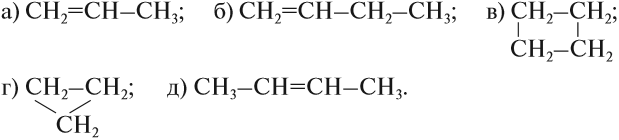 Вариант  31.   Для вещества, формула которого                                                СН3                                                                                                          СН3 – СН – СН2 – СН – СН3,                                                                                           СН3 А) составьте структурные формулы двух изомеровБ) составьте структурные формулы двух гомологов. В) Назовите все вещества по систематической номенклатуре.2.	Составьте структурные формулы:      а) 3,3 – диметилгексан;     б) а)3 – этилгептан3. Дайте определение гомологам и изомерам.4. Среди следующих соединений найдите изомеры:.Тема: Химия и жизньЗадание: Напишите сообщение по теме, согласно вашего варианта1 Химия и пищевая промышленность2 Химические средства гигиены и косметики3 Роль химии в производстве лекарственных средств 4 Моющие и чистящие средстваПредпосылки открытия ПСХЭСообщение Важнейшие соединения металлов и неметаллов в природе и хозяйственной деятельности человекаСамостоятельная работа по органической химииСообщение Химия и жизнь1Барабанова----2Бородулядолгдолгдолгдолг3Брындакдолг-долг-4Бурдинскаядолгдолгдолг-5Бурляева---долг6Веселко-долгдолг-7Галичанина----8Дикова--долгдолг9Долныковадолг---10Жиладолг---11Кириенко----12Ковальчук В----13Ковальчук Е----14Криваль---долг15Кулеш----16Кулик----17Луневадолг---18Некрасова----19Олейник----20Платоновадолг--долг21Потапенкодолг---22Романдолгдолг-долг23Рябчихина---долг24Тарасова----25Чаленко---долг26Частоступовадолг---27Рыбаченко---долг28Мигунова----УченыйСуть теорииПричины неудачинLiBeВСNОFNaMgА1SiРsС1КСаСгTiMnFeСоСиZnYInAsSo————LiBeсN0FNaMgSiРsCIКCa—AsSeBrRbSrSnSbТеICs—PbBiBaВариант 1Вариант 2Вариант 3Вариант 4БарабановаБородуляБрындакБурдинская Бурляева Веселко Галичанина Дикова Долныкова Жила Кириенко Ковальчук ВКовальчук ЕКриваль Кулеш Кулик Лунева Некрасова Олейник Платонова Потапенко Роман Рябчихина Тарасова Чаленко Частоступова Рыбаченко Мигунова Вариант 1Вариант 2Вариант 3БарабановаБородуляБрындакБурдинскаяБурляева Веселко Галичанина Дикова ДолныковаЖила Кириенко Ковальчук ВКовальчук ЕКриваль Кулеш КуликЛунева Некрасова Олейник Платонова ПотапенкоРоман Рябчихина Тарасова Чаленко Частоступова Рыбаченко МигуноваВариант 1Вариант 2Вариант 3Вариант 4БарабановаБородуляБрындакБурдинская Бурляева Веселко Галичанина Дикова Долныкова Жила Кириенко Ковальчук ВКовальчук ЕКриваль Кулеш Кулик Лунева Некрасова Олейник Платонова Потапенко Роман Рябчихина Тарасова Чаленко Частоступова Рыбаченко Мигунова 